On the moonLI: to write a short burst imaginative storyWrite a short story using the picture to inspire you. How did you make it to the moon? What can you do there? How will you get home? 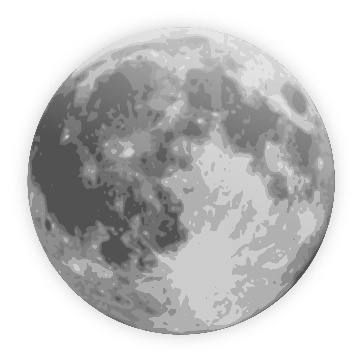 __________________________________________________________________________________________________________________________________________________________________________________________________________________________________________________________________________________________________________________________________________________________________________________________________________________________________________________________________